  ZÁPISNICA z hodnotiaceho rokovania poroty verejnej anonymnej urbanisticko-architektonickej súťaže  návrhov NÁMESTIE SNP V MARTINEVyhlasovateľ: 		Útvar hlavného architekta mesta MartinDátum rokovania:	17.12.2020   Miesto rokovania:      Mestský úrad  MartinVYHLÁSENIE SÚŤAŽE Mesto Martin, ako verejný obstarávateľ, v zastúpení Útvarom hlavného architekta mesta Martin (ďalej aj ÚHAM), ako verejný obstarávateľ, vyhlásilo ku dňu 09.10.2020 verejnú anonymnú jednokolovú urbanisticko-architektonickú súťaž návrhov „NÁMESTIE SNP MARTIN“ na komplexné riešenie priestorov Námestia SNP, ktoré uzatvára južnú časť Pešej zóny v centre mesta vrátane priestoru Pred nemocnicou, ktorý od seba oddeľuje Kohútova ulica, ako projektovú súťaž návrhov s udelením cien podľa §§ 119 – 125 zákona č. 343/2015 Z.z. o verejnom obstarávaní v znení neskorších zmien a predpisov, Vyhlášky ÚVO č.157/2016 Z.z. o súťažiach návrhov a podľa Súťažného poriadku Slovenskej komory architektov z 13.04.2016 v znení neskorších zmien Súťažné podmienky po pripomienkovaní a odsúhlasení Útvarom hlavného architekta mesta a Mestom Martin boli prerokované a s pripomienkami odsúhlasené na prvom úvodnom zasadnutí poroty dňa 21.09.2020. Zápisnica z úvodného rokovania poroty je Prílohou č.1.  Po prerokovaní, dopracovaní a zapracovaní pripomienok poroty boli predložené na overenie Slovenskej komore architektov. Slovenská komora architektov súťažné podmienky overí  overením č.: KA 628/2020 zo dňa 06.10.2020. Vyhlásenie súťaže návrhov bolo zverejnené vo Vestníku verejného obstarávania www.uvo.gov.sk, v Úradnom vestníku EU na stránke TED,  na internetových stránkach SKA www.komarch.sk, na internetovej stránke www.archinfo.sk a na internetovej stránke vyhlasovateľa -  na oficiálnej stránke ÚHAM Martin: http://www.martin.sk/utvar-hlavneho-architekta/súťaž-nám-snp.skPREZENTÁCIA A OTVORENIE ROKOVANIA POROTYPriebeh rokovania:začiatok rokovania 17.12.2020 o 09:30 hodine, posunutie termínu oproti súťažným podmienkam vyplynulo z rozhodnutia o pretestovaní zúčastnených na rokovaní poroty. O zmene času začiatku rokovania boli telefonicky kontaktovaní všetci pozvaní. počet prítomných riadnych členov poroty  6,jeden riadny člen  poroty  sa pred rokovaním z neúčasti pre zdravotné indispozície ospravedlnil,počet prítomných náhradných členov poroty 4, Prezenčná listina tvorí Prílohu č.2 tejto zápisnice, počet prítomných expertov poroty 2, dvaja experti (podľa prezenčnej listiny) sa pre iné pracovné povinnosti rokovania poroty nezúčastnili, ale svoje odborné posudky zaslali porote elektronicky,  pred začiatkom rokovania poroty boli všetci prítomní na rokovaní (podľa prezenčnej listiny) testovaní antigénnymi testami na COVID – 19, všetci s negatívnym výsledkom.Po návrate z testovania o 10:30 hodine predseda poroty Ing. arch. Štefan Moravčík otvoril hodnotiace rokovanie privítaním prítomných a v súlade so zákonom 343/2015 Z.z, podľa Vyhlášky ÚVO č.157/2016 Z.z a podľa Súťažného poriadku SKA navrhol prítomným riadnym porotcom doplnenie zloženia poroty na 7 členov z radov náhradných členov podľa uvedeného zoznamu v súťažných podmienkach. Keďže sa z neúčasti na rokovaní ospravedlnil Ing. arch. Michal Gaj, riadny člen poroty, na jeho miesto z radov náhradných členov nastúpil Ing. arch. Tomáš Boroš ArtD. Zloženie poroty bolo jednohlasne odsúhlasené.Porota začala pracovať v nasledujúcom 7-člennom zložení:Riadni členovia poroty: Ing. arch. Štefan Moravčík, predseda poroty,	     AA SKA,  nezávislý na vyhlasovateľovi Ing. arch. Zuzana Mendelová, podpredsedníčka poroty,         závislá na vyhlasovateľovi Ing. arch. Tomáš Boroš, ArtD.		   	     AA SKA,  nezávislý na vyhlasovateľoviIng. arch. Ján Gustiňák			   	     AA SKA,  nezávislý na vyhlasovateľoviIng. arch. Martin Pavelek	                   	   	     AA SKA,  nezávislý na vyhlasovateľoviIng. arch. Kristína Šubjaková			       	         závislá na vyhlasovateľovi Ing. arch. Tibor Zelenický                           	     AA SKA,  nezávislý na vyhlasovateľNáhradný člen poroty: Ing. arch. Otto Gáťa	  	 	  	    AA SKA,  nezávislý na vyhlasovateľoviIng. arch. Jana Tartaľová				                    závislá na vyhlasovateľoviIng. Eva Uherová  					                    nezávislá na vyhlasovateľoviPo dovolení členov poroty predseda poroty požiadal sekretárku súťaže Ing. arch. Vieru Šottníkovú o oboznámenie poroty s priebehom súťaže. Porotcovia boli oboznámení so základnými údajmi z priebehu súťaže a s doručenými otázkami a odpoveďami súťažiacim. Otázky k vysvetleniu súťažných podmienok poslali 10-ti účastníci súťaže spolu s 15-imi otázkami. Otázky väčšinou vychádzali z požiadavky na vysvetlenie podkladov, z nepoznania miestnych pomerov a z prehliadnutia údajov uvedených v súťažných podmienkach.. Doručené boli aj otázky na konkrétne možnosti riešenia, odpovede na ne však mohli byť navádzaním ostatných súťažiacich na riešenie, preto aj v tomto duchu boli vypracované odpovede. Všetky odpovede na doručené otázky boli vypracované v spolupráci s predsedom poroty Ing. arch. Moravčíkom. Odpovede boli najneskôr do 3 pracovných dní zverejnené na úložisku vyhlasovateľa. OVERENIE SÚŤAŽNÝCH NÁVRHOVSekretárka súťaže oboznámila porotu s tým že do súťaže bolo do určenej lehoty doručených 11 návrhov. Správu o priebehu a výsledku otvárania a overovania doručených súťažných návrhov zo dňa 09.12.2020  predniesla členka overovacej komisie Ing. Marta Kohútová, ktorá uviedla, že do súťaže v stanovenej lehote bolo doručených 11 súťažných návrhov a všetky splnili základné požiadavky anonymity, obsahu a rozsahu. Všetky doručené návrhy boli pred otvorením vonkajších obalov označené písmenami „A“ – „K“ podľa dátumov a časov doručenia. Týmito písmenami boli postupne pri ich otváraní označené všetky prílohy a doklady. Záznam z otvárania a overovania súťažných návrhov a  ich registrácia je Prílohou č.3. Následne porota posúdila úplnosť predložených návrhov podľa súťažných podmienok a skonštatovala, že všetkých 11 doručených súťažných návrhov „A“ – „K“ splnilo požiadavky na obsah a rozsah podľa súťažných podmienok a boli, pri zachovaní anonymity, osobne doručené v stanovenej lehote do 09.12.2020 do 16:00 hodiny. Uznesenie č. 1         Porota konštatuje, že všetky doručené súťažné návrhy splnili požiadavky na účasť v súťaži, a do hodnotenia bude  zaradených 11 súťažných návrhov. Toto rozhodnutie prijala porota všetkými hlasmi.HODNOTIACA ČASŤ ROKOVANIA POROTYPorota sa dohodla na nasledovnom postupe hodnotenia :individuálne štúdium súťažných návrhov od 11:00 -14:30 hod.spoločná diskusia ku každému súťažnému návrhu, ktorá bude obsahovať hodnotenie jednotlivých návrhov a ich súlade so súťažnými podmienkami, s územným plánom mesta a s požiadavkami vyhlasovateľa.Vzhľadom na počet súťažných návrhov sa porota jednomyseľne dohodla, že v prvom kole určí hlasovaním tie návrhy, ktorých riešenie nedosahuje úroveň pre udelenie cien a odmien a vylúči ich z ďalšieho posudzovania,ďalšie kolo, najmenej jedno, bude porota venovať hodnoteniu návrhov s cieľom určiť víťaza súťaže a ďalšie poradie ocenených a odmenených návrhov.Porota mala k dispozícii posudky expertov:prof. Ing. Jána Čelka, CSc. - dopravné riešenie  súťažných návrhov (spoluautor ÚGD Martin),Ing. Anny Dobruckej – zeleň a krajinná architektúra,Ing. arch. Karol Ďurian a Ing. arch. Milan Marček – ochrana pamiatok, boli na rokovaní prítomní a hodnotenie návrhov z hľadiska pamiatkovej ochrany predniesli v rámci diskusie ku každému hodnotenému návrhu.Súťažná porota sa jednomyseľne dohodla, že výsledné poradie bude určené tajným hlasovaním jednotlivých členov poroty tak, že najúspešnejší bude návrh s najnižším súčtom umiestnení. Porota hodnotila návrhy podľa hodnotiacich kritérií uvedených v súťažných podmienkach:architektonická a urbanistická  kvalita prestavby Nám. SNP,komplexnosť urbanistického konceptu vrátane väzieb na širšie okolie,invenčnosť riešenia,kvalita funkčno-priestorového a prevádzkového riešenia jednotlivých objektov a priestorov environmentálne aspekty návrhu,priestorová a ekonomická efektívnosť návrhu.    1. Hodnotiace koloPo individuálnom štúdiu grafických a textových častí návrhov a po spoločnej diskusii členov poroty a expertov pristúpila porota k hlasovaniu o vyradení tých súťažných návrhov, ktoré nepostúpia do ďalšieho hodnotiaceho kola.Tabuľka č.1HODNOTENIA POROTYUznesenie č. 2  Na základe výsledku 1. kola hlasovania porota jednomyseľne prijala, že : do druhého kola postupujú návrhy:  A, C, D, E, G, H, I.    2. Hodnotiace koloNa základe výsledkov 1. kola hodnotenia sa porota dohodla, že cieľom ďalšieho kola hodnotenia bude hlasovanie o poradiach  na 1.- 3. mieste. Podľa výsledkov hodnotenia v 2. kole sa následne porota rozhodne o určení obmien. Porota sa jednohlasne dohodla na tajnom hlasovaní porotcov o výslednom poradí týchto návrhov.Pred 2. kolom hlasovania sa porota zhodla na opätovnom individuálnom štúdiu návrhov. Po  ňom sa porotcovia v diskusii venovali ďalšiemu podrobnejšiemu rozboru navrhnutých riešení v jednotlivých návrhoch. V tejto etape hodnotenia bolo predmetom diskusie aj podrobnejšie hodnotenie návrhov z hľadiska použitia výsledku súťaže pri realizácii predmetu súťaže.   Po ukončení diskusie porotcovia na rozdaných hlasovacích lístkoch určili poradie návrhov. Výsledky hlasovania č.2 sú uvedené v nasledujúcej tabuľke: Tabuľka č.2VÝSLEDKYUznesenie č. 3 Na základe výsledku 2. kola hlasovania porota jednomyseľne potvrdila výsledky tajného hlasovania podľa súčtu umiestnenia, počnúc najnižším (uvedené tabuľke č. 2). víťazom súťaže na 1. mieste je návrh A,na 2. mieste sa umiestnil návrh C,návrh I sa umiestnil na 3.mieste,návrh E sa umiestnil na 4. mieste, návrh D sa umiestnil na 5. mieste,návrhy G a H sa získaním rovnakých súčtov umiestnení umiestnili  na 6. – 7. miestachUznesenie č. 4 Konečné poradie:miesto 	- návrh Amiesto	- návrh Cmiesto           - návrh Imiesto           - návrh E–  7. miesto   - ex aequo návrhy D, G, H.Vzhľadom na malý rozdiel v súčte umiestení u návrhov D, G, H sa porota po krátkej diskusii jednomyseľne dohodla, že tieto 3 návrhy budú umiestnené ex aequo na 5. – 7. mieste.Toto uznesenie prijala porota na znak akceptovania postupných výsledkov hlasovania jednomyseľne.URČENIE CIEN A ODMIENPo určení poradia súťažných návrhov v súťaži diskutovali členovia poroty o udelení jednotlivých cien a odmien.Ceny Porota sa jednomyseľne dohodla, že všetky 3 ceny budú udelené v takej výške, ako je uvedené v súťažných podmienkach. .Uznesenie č. 5 Porota sa jednomyseľne rozhodla o udelení cien takto:cena 			návrh A       	12 000,- €cena			návrh 	C	  7 000,- € cena			návrh  I	  5 000.- € Odmeny V rokovaní o odmenách, na ktoré bola v súťažných podmienkach určená celková suma         4 000,- €  porota zvažovala dosiahnuté poradie a súčet výsledných umiestnení a obtiažnosť predmetu súťaže. Porota zhodnotila skutočnosť, že pre ďalší postup rozvoja a prestavby riešeného územia priniesli čiastkové námety aj odmenené návrhy na 4. a 5.-7. mieste a rozhodla, aby s ohľadom na výsledky súčtov umiestnení  bola udelená 1. odmena a 3x      2. odmeny ex aequo - rozdelené  rovným dielom podľa uznesenia č.4  takto: 1. odmena  vo výške 2 200,- € a 2. - 4. odmeny  vo výške po 600,- €. Navrhnuté udelenie odmien bolo jednohlasne odhlasované.Uznesenie č. 6 Porota rozhodla, že podľa súťažných podmienok sumu z 4 000,-€ určenú na odmeny rozdelí takto :  1.  odmena         návrh E                     2 200,- €                        3 x 2.  odmeny         návrhy D, G, H            600,- €Uznesenia č. 5  a  č. 6  prijala porota všetkými hlasmiHodnotenia súťažných návrhov.Po udelení cien a odmien členovia poroty, na základe predchádzajúcich diskusií a hodnotení, vypracovali hodnotenia ocenených  a odmenených súťažných návrhov A, C, I, a tvoria Prílohu č. 5 K celkovému výsledku súťaže a ďalšiemu postupu porota prijala odporúčania vyhlasovateľovi. Tieto boli porotou odsúhlasené a tvoria Prílohu č. 6 zápisnice.AUTORI SÚŤAŽNÝCH NÁVRHOV Na záver rokovania porota pristúpila k otváraniu obálok „AUTOR“: 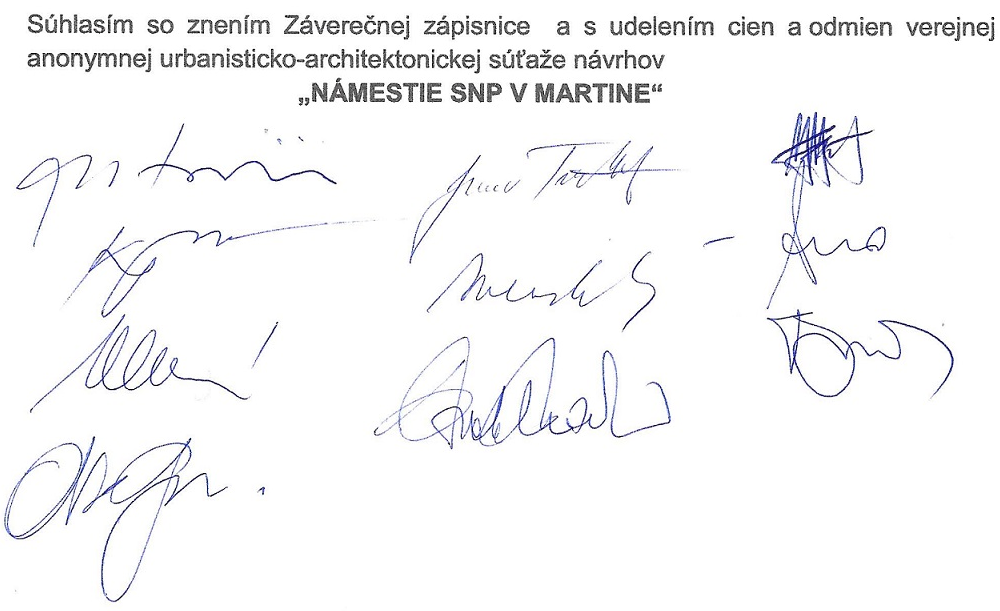 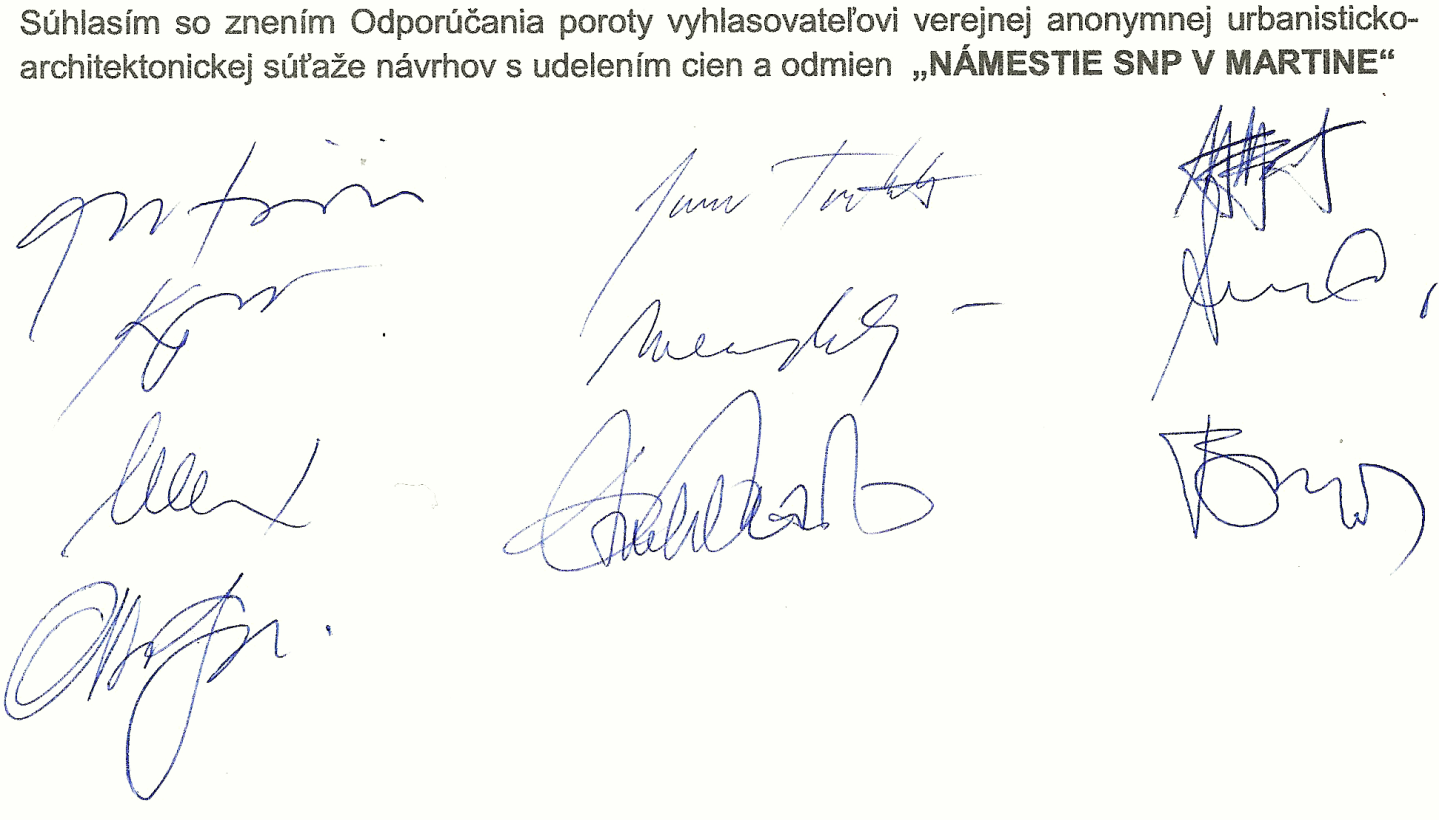 Porota ukončila prácu hodnotiaceho zasadnutia o 18:00 hodine V Martine  17.12.2020                                                           Zapísala:  Ing. arch. Viera Šottníková, sekretárka súťaže       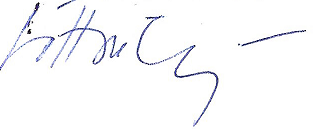 Prílohy zápisnice: Príloha č. 1	Zápisnica z úvodného rokovania poroty 21.09.2020Príloha č. 2     Prezenčná listina z hodnotiaceho rokovania poroty 17.12.2020Príloha č. 3     Zápisnica z overovania súťažných návrhov 10.12.2020 	Príloha č. 4	Kópia overenia Súťažných podmienok SKAPríloha č. 5.    Hodnotenia ocenených  súťažných návrhov a odporúčania poroty               vyhlasovateľoviSúťažnýnávrhHlasovanie č.1Hlasovanie č.1Postup do ďalšieho hodnoteniaSúťažnýnávrhza postupproti postupu Postup do ďalšieho hodnoteniaA61postupujeB07nepostupujeC43postupujeD16postupujeE43postupujeF07nepostupujeG16postupujeH16postupujeI61postupujeJ07nepostupujeK07nepostupujeSúťažný návrhSúťažný návrhPorotcaPorotcaPorotcaPorotcaPorotcaPorotcaPorotcaSúčetumiestneníVýsledné poradieSúťažný návrhSúťažný návrh1234567SúčetumiestneníVýsledné poradieAumiest.111111171.Cumiest.2222223152.Iumiest.3333332203.Eumiest.4444444284.Dumiest.5655775405.Gumiest.6767566436.- 7.Humiest.7576657436.- 7.Súťažný návrhSúťažný návrhSúčetumiestneníVýsledné poradieCeny a odmenyVýška cien a odmienAumiest.71.1. cena 12 000,- €Cumiest.152.2. cena7 000,- €Iumiest.203.3. cena5 000,- €Eumiest.284.1.odmena2 200,- €Dumiest.405.2. – 4. odmenaex aequo600,- €Gumiest.436.- 7.2. – 4. odmenaex aequo600,- €Humiest.436.- 7.2. – 4. odmenaex aequo600,- €NávrhPoradieAutori hodnotených návrhovOcenené návrhyOcenené návrhyOcenené návrhyA1.cenaAutor:           Ing. arch. Peter Nezval, ŽilinaSpoluautori:  Ing. arch. Maroš Likavčan                     Ing. arch. Lenka LikavčanováAnna Valachová                     Lucia Likavčanová                     Ing. Roman Tiso                      Ing. Matej Jasenka, PhD.  C2.cenaArtefact, s.r.o. Bratislava - DúbravkaKolektív autorov:                      Ing. arch. Marína Ťapajnová                     Ing. arch. Juraj Stieranka                    Ing. arch. Richard Kozoušek                    Bc. Tomáš Perďoch      I3.cenaA2 ARCHITEKTI, s.r.o. MartinKolektív autorov:                      Ing. arch. Daniela Lukáčová                    Ondřej Machač                    Veronika Lietavová                     Matej Fojtík                    David ZimaSpolupráca a konzultácia:                    Ing. arch. Ladislav LukáčOdmenené návrhyOdmenené návrhyOdmenené návrhyE1.odmenaBÁLEK ARCHITEKTI, s.r.o., Liptovský  MikulášKolektív autorov:Ing. arch. Michal BálekIng. arch. Martina Báleková         D2.- 4.odmenaex aequoLucký architects, s.r.o., Bratislava – Nové MestoV zastúpení: Ing. arch. Marián Lucký, konateľG2.- 4.odmenaex aequoIng. arch. Pavol Jarab, impressARCH, s.r.o., MartinKolektív autorov:Ing. arch. Pavol JarabIng, Ondrej HnackoIng. Barbora KráľováH2.- 4.odmenaex aequoKolektív autorov:Ing. arch. Zuzana Nádaská, PhD, Trnava.Ing. Michal KázikIng. Filip Bránický, PhD.Ing. Martin PoliakIng. Mgr. art. Pavol Pilař, AtrD. Neocenené a neodmenené návrhyNeocenené a neodmenené návrhyNeocenené a neodmenené návrhyB--Kolektív autorov:doc. Ing. arch. Juraj Koban, PhD., KOPAIng. arch. Ján HorváthIng. arch. Marek Turošík  Ing. arch. Peter DankoF--Kolektív autorov:Bc. Štefan Jančár Bc. Pavel BakajsaIng. arch. Ján SekanJ--Kolektív autorov:Ing. arch. Eva KutašováIng. arch. Ivana NechajováIng. arch. Katarína MikulákováK--Kolektív autorov:Ing. arch. Katarína HrvolováIng. arch. Karolína SásikováIng. arch. Tatiana Malicová Vozárová, PhD.  